РОЗПОРЯДЖЕННЯ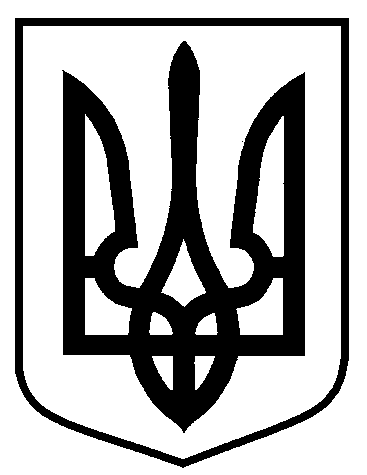 МІСЬКОГО ГОЛОВИм. СумиСписок розсилки Розпорядження міського голови«Про перейменування вулиці Рози Люксембург ум. Суми» Директор Департаменту комунікацій та інформаційної політики  						А.І. КоханГалицький М.О 700-696від 16.02.2016   № 34-РПро перейменування вулиці Рози Люксембург у м. СумиНа виконання Закону України «Про засудження комуністичного та націонал-соціалістичного (нацистського) тоталітарних режимів в Україні та заборону пропаганди їхньої символіки»,враховуючи рекомендації Українського інституту національної пам’яті, а також звернення трудового колективу Державного професійно-технічного навчального закладу «Сумський центр професійно-технічної освіти» (лист №17 від 02 лютого 2016 року), з метою ліквідації символів комуністичного тоталітарного режиму, а також відзначення 70-річного ювілею дворазового Олімпійського чемпіона, почесного громадянина м. Суми Олександра Максимовича Шапаренка, керуючись пунктом 20 частини 4 статті 42, частиною 8 статті 59 Закону України «Про місцеве самоврядування в Україні»:1. Перейменувати вулицю Рози Люксембург на вулицю        Олександра Шапаренка.2. Управлінню «Центр надання адміністративних послуг» (Стрижова А.В.), рекомендувати управлінню Державної міграційної служби України в Сумській області (Костєнніков Д.М.) в межах наданих повноважень здійснити внесення змін до даних державної реєстрації місця проживання на перейменованій вулиці.3. Рекомендувати підприємствам, установам, організаціям всіх форм власності, структурним підрозділам СМР у своїй діяльності керуватися цим розпорядженням. 4. Департаменту містобудування та земельних відносин (Жук А.В.) до 1 березня 2016 року:4.1.Внести зміни до Реєстру назв вулиць (площ, провулків, проїздів, проспектів тощо) розташованих на території міста Суми, затвердженого рішенням Сумської міської ради від 16 грудня 2015 року № 97-МР.4.2.Внести зміни до переліку назв об’єктів розташованих на території міста Сумизатверджених рішенням Сумської міської ради від 25 березня 2015 року № 4177-МР.4.3.Надіслати це розпорядження Сумській філії державного підприємства «Інформаційний центр» Міністерства юстиції України. 5. Департаменту інфраструктури міста (Яременко Г.І.) спільно з департаментомфінансів, економіки і бюджету (Липова С.А.) до 01 червня 2016 року опрацювати питання фінансування витрат, пов’язаних із заміною покажчиків на перейменованійвулиці за рахунок коштів міського бюджету, відповідно до Комплексної цільової програми реформування і розвитку житлово-комунального господарства м. Суми на 2015-2017 роки, затвердженої рішенням Сумської міської ради від 26.12.2014 № 3914-МР (зі змінами).6. Департаменту комунікацій та інформаційної політики (Кохан А.І.):6.1. Вжити заходів щодо інформування мешканців міста про перейменуваннявулиці Рози Люксембург на вулицю         Олександра Шапаренка.6.2. Оприлюднити це розпорядження згідно чинного законодавства.7. Контроль за виконанням цього розпорядження покласти на заступників міського голови згідно розподілу обов’язків.Міський голова							О.М. ЛисенкоКоханА.І. 700-561Розіслати згідно списку розсилкиДиректор департаменту комунікацій та інформаційної політикиА.І. КоханНачальник правового управлінняО.В. ЧайченкоНачальник відділу з протокольної роботи та контролюЛ.В. МошаПерший заступник міського головиВ.В. ВойтенкоЗаступник міського голови, керуючий справами виконавчого комітетуВ.М. Волонтирець№ з/пНазва підприємства, установи, організації П.І.П. керівникаПоштова та електронна адреси 1.Перший заступник міського головиВойтенко В.В.mail@meria.sumy.ua2.Заступник міського голови, керуючий справами виконавчого комітетуВолонтирець В.М.mail@meria.sumy.ua3.Департамент комунікацій та інформаційної політикиКохан А.І.inform@meria.sumy.ua4.Управління Державної міграційної служби України в Сумській областіКостєнніков Д.М.sm@dmsu.gov.ua5.Управління "Центр надання адміністративних послуг у м.Суми"Стрижова А.В.e-office@meria.sumy.ua6.Департамент містобудування та земельних відносинЖук А.В.uam-smr@yandex.ruuzr@meria.sumy.ua7.Сумська філія державного підприємства «Інформаційний центр» Міністерства юстиції УкраїниОрлов С.К.reestry@informjust.ua8.Департамент фінансів, економіки та бюджетних відносинЛипова С.А.mfin@meria.sumy.ua9.Департамент інфраструктури містаЯременко Г.І.uim@meria.sumy.ua